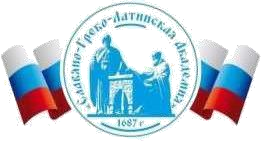 Автономная Некоммерческая Организация Высшего Образования«Славяно-Греко-Латинская Академия»Аннотация к рабочей программе дисциплиныБ1.В.01.03 Управление инновационно-инвестиционными проектамиБ1.В.01.03 Управление инновационно-инвестиционными проектамиСОГЛАСОВАНОДиректор Института _______________________,кандидат философских наук_______________________Одобрено:Решением Ученого Советаот «22» апреля 2022 г. протокол № 5УТВЕРЖДАЮРектор АНО ВО «СГЛА»_______________ Храмешин С.Н.Направление подготовки38.03.02 МенеджментНаправленность (профиль)Управление бизнесомКафедрамеждународных отношений и социально-экономических наукФорма обученияГод начала обученияОчная2022Реализуется в семестре8 курс 4Наименование дисциплиныБ1.В.01.03 Управление инновационно-инвестиционными проектамиКраткое содержаниеОсновы управления проектами. Разработка концепции проекта. Организационные структуры управления проектами. Управление работами по проекту. Управление командой проекта. Основы проектного финансирования. Оценка эффективности инновационно-инвестиционных проектов. Особенности управления инновационно-инвестиционными проектами.Результаты освоения дисциплины  Осуществляет поиск, сбор, и обработку информации (в т.ч. с использованием цифровых технологий) для обеспечения эффективных управленческих решений в сфере проектного управления на всех этапах жизненного цикла инновационноинвестиционного проекта.Демонстрирует владение основными видами деятельности по управлению инновационно-инвестиционными проектами: управления содержанием, продолжительностью, стоимостью, качеством, ресурсами, коммуникациями и  рисками проекта на всех этапах его жизненного цикла и готовность к их реализации в современной бизнес-среде с учетом ее цифровой трансформации.Трудоемкость, з. е.4Формы отчетности Курсовая работа Экзамен Перечень основной и дополнительной литературы, необходимой для освоения дисциплиныПеречень основной и дополнительной литературы, необходимой для освоения дисциплиныОсновная литератураЗемсков, Ю. П. Основы проектной деятельностиЭлектронный ресурс / Земсков Ю. П., Асмолова Е. В. : учебное пособие. - 2-е изд., стер. - Санкт-Петербург : Лань, 2020. - 184 с. ISBN 978-5-8114-4395-6, экземпляров неограниченоКуликова, Н. Н. Управление инновационными проектами : учебно-методическое пособие / Н. Н. Куликова. - Москва : РТУ МИРЭА, 2022. - 76 с. - Текст : электронный // Лань : электроннобиблиотечная система. - URL: https://e.lanbook.com/book/2567933, экземпляров неограничено.3.Меллер Н.В. Управление инновационными проектами и их коммерциализация : учебное пособие / Меллер Н.В., Некрасова И.Ю., Беженцева Т.В. - Тюмень : Тюменский индустриальный университет, 2022. - 86 c. - ISBN 978-5-9961-2807-5. - Текст : электронный // IPR SMART : [сайт]. - URL: https://www.iprbookshop.ru/126818.html, экземпляров неограничено.Дополнительная литература Беликова, И. П. Организационное проектирование и управление проектами / И.П. Беликова. – Ставрополь : Ставропольский государственный аграрный университет, 2014. – 88 с., экземпляров неограничено.Черняк, В.З. Управление инвестиционными проектами [Электронный ресурс] : учебное пособие / В.З. Черняк. – Управление инвестиционными проектами,2021–02–20. – Москва : ЮНИТИ–ДАНА, 2017. – 351 c. – Книга находится в базовой версии ЭБС IPRbooks. – ISBN 5-238-00680-2, экземпляров неограничено.  Синенко, С. А. Управление проектами: Учебно–практическое пособие / Синенко С. А. – Москва : Московский государственный строительный университет, Ай Пи Эр Медиа, ЭБС АСВ, 2015. – 181 с. – Книга находится в базовой версии ЭБС IPRbooks. – ISBN 978-5-7264-1212-2, экземпляров неограничено.